CLIP - Разговор с родителями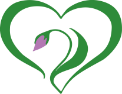 Состояние ребёнка на данный моментМогли бы вы мне рассказать, какое состояние сейчас у вашего ребёнка?БеременностьТеперь расскажите пожалуйста про свою беременность? Какая у вас была первая реакция, когда вы узнали о беременности?Как вы чувствовали себя во время беременности физически и эмоционально?Когда вы осознали реальность ситуации?РодыРасскажите мне о родах. Ваш опыт?О чём вы думали, что чувствовали? Беспокоились ли?Беспокоились ли вы о ребёнке?Роды прошли так, как вы и ожидали?3а. Транспортировка ребёнка из родильной палаты в отделениеКак происходила транспортировка ребёнка из родильной палаты в отделение? Как это случилось? О чём вы думали в этот момент? Что чувствовали? Что вы сейчас думаете об этой ситуации? Вы или отец ребёнка присутствовали при этом? Как это происходило?Связь с новорождённым и опыт родительстваКогда вы увидели ребёнка первый раз? Как отреагировали?Какой ваш ребёнок сейчас? Чувствуете ли вы, что ребёнок знает кто вы?Чувствуете ли вы, что это ваш ребёнок, хотя пока что он в больнице?Насколько вы готовы взять на себя ответственность в уходе за ребёнком?Была ли у вас возможность ухаживать за ребёнком столько, сколько вы бы хотели?Чувствуете ли вы, что вам нужно больше поддержки и инструктажа в уходе за ребёнком?Как вы будете себя чувствовать, если вы пойдёте домой, а ребёнок должен будет остаться в больнице? Как вы будете себя ощущать дома?Семья и социальная поддержкаКакая у вас семья? Как данные обстоятельства повлияли на семью? Какое влияние эта ситуация оказала на взаимоотношения с вашим супругом?Есть ли у вас ещё дети? Расскажите мне про них. Какого они возраста? Как они отреагировали на это?Есть ли у вас ещё члены семьи, родственники, друзья, которые помогают и поддерживают вас?Кто вам сейчас больше всего помогает и поддерживает? (Этот вопрос даёт представление, от кого родитель готов принять помощь)Кто может вас поддержать эмоционально?Пожелания отделениюКак опишите свою реакцию, когда вы первый раз зашли в отделение?Как вы чувствовали и сейчас чувствуете себя в нашем отделении в роли родителя?Какой положительный и негативный опыт или аспект вы испытали в отделении? Хотели бы вы что-нибудь изменить, касаемое ухода за ребёнком?Есть ли у вас мысли или пожелания, которыми хотите поделиться с работниками нашего отделения?